Объявление РГУ «Департамент государственных доходов по Карагандинской области Комитета государственных доходов Министерства финансов Республики Казахстан»
о проведении внутреннего конкурса среди государственных служащих Министерства финансов Республики Казахстан, его ведомства, территориальных подразделений 
на занятие вакантных административных государственных должностей корпуса «Б»Общие квалификационные требования ко всем участникам конкурса:для категории C-R-3:послевузовское или высшее образование;наличие следующих компетенций: стрессоустойчивость, инициативность, ответственность, ориентация на потребителя услуг и его информирование, добропорядочность, сотрудничество и взаимодействие, управление деятельностью, принятие решения, лидерство;опыт работы должен соответствовать одному из следующих требований:1) не менее одного стажа работы на государственных должностях;2) не менее двух лет стажа работы в областях, соответствующих функциональным направлениям конкретной должности данной категории;3) не менее полутора лет стажа работы в статусе депутата Парламента Республики Казахстан или депутата маслихата области, города республиканского значения, столицы, района (города областного значения), работающего на постоянной основе, или в статусе международного служащего;4) не менее двух лет стажа работы на государственных должностях, в том числе не менее одного года на должностях правоохранительных или специальных государственных органов или не ниже тактического уровня органа военного управления Вооруженных Сил, местных органов военного управления или военных учебных заведений;5) завершение обучения по программам послевузовского образования в организациях образования при Президенте Республики Казахстан или в зарубежных высших учебных заведениях по приоритетным специальностям, утверждаемым Республиканской комиссией;6) наличие ученой степени;7) не менее пяти лет стажа работы для лиц, зачисленных в Президентский молодежный кадровый резерв.для категории C-R-4:Послевузовское или высшее, допускается послесреднее или техническое и профессиональное образование при наличии не менее одного года стажа работы на государственных должностях или не менее двух лет стажа работы в областях, соответствующих функциональным направлениям конкретной должности данной категории.наличие следующих компетенций: стрессоустойчивость, инициативность, ответственность, ориентация на потребителя услуг и его информирование, принятие решения, лидерство, оперативность, сотрудничество и взаимодействие, управление деятельностью.опыт работы при наличии послевузовского или высшего образования не требуется.- в соответствии с Типовыми квалификационными требованиями к административным государственным должностям корпуса «Б», утвержденными приказом Председателя Агентства Республики Казахстан по делам государственной службы и противодействию коррупции от 13 декабря 2016 года № 85, зарегистрированного в Министерстве юстиции Республики Казахстан 21 декабря2016 года № 14542.Должностной оклад административного государственного служащего:РГУ «Управление государственных доходов по району имени Казыбек би Департамента государственных доходов по Карагандинской области Комитета государственных доходов Министерства финансов Республики Казахстан» (100009, Карагандинская область, город Караганда, улица Ермекова 73, кабинет №203, телефон для справок: 8(7212)44-15-29, факс: 8(7212)44-15-20, электронная почта: bshalginbaeva@svt.taxkrg.mgd.kz, shalginbaeva@kgd.gov.kz) объявляет конкурс на занятие вакантных административных государственных должностей:Руководитель отдела администрирования юридических лиц, временно на период отпуска по уходу за ребенком основного работника до 10.08.2022 года (категория С-R-3, 1 единица, ОАЮ-3-1).Функциональные обязанности: Планирует, анализирует, обобщает работу отдела, организует и контролирует работу подчиненных. Организует своевременное и качественное выполнение возложенных задач. Анализирует поступление в бюджет непроизводственных платежей, готовит материалы к отчетам, взаимодействует с уполномоченными органами для полного охвата и учета налогооблагаемой базы. Контролирует за полнотой привлечения к уплате плательщиков непроизводственных платежей. Отрабатывает КПН, администрирование плательщиков недропользователей. Предоставляет анализы, информации, отчеты по налогоплательщикам – юридическим лицам. Проводит камеральный контроль по всем видам ФНО по юридическим лицам, проводит проверки при прекращении деятельности по юридическим лицам. Требования к участникам конкурса:Образование: Послевузовское или высшее по специальностям «социальные науки, экономика и бизнес» (экономика, менеджмент, учет и аудит (ранее бухгалтерский учет и аудит), финансы, государственное и местное управление, статистика, маркетинг).Главный специалист отдела анализа и учета, временно на период отпуска по уходу за ребенком основного работника до 04.08.2021 года, (категория C-R-4, 1 единица, ОАУ-6-11).Функциональные обязанности: Обеспечивает оргтехникой, расходными и комплектующими материалами. Обновляет и обслуживает программы. Консультирует работников по эксплуатации программного и технического обеспечения. Работает по расширению кабельной локальной сети, диагностике и неисправности средств вычислительной и оргтехники.Требования к участникам конкурса: Послевузовское или высшее по специальностям «Технические науки и технологии» (информационные системы, вычислительная техника и программное обеспечение, математическое и компьютерное моделирование) или по специальностям «естественные науки» (информатика) или «образование» (информатика). Допускается послесреднее или техническое и профессиональное образование по специальностям «информатика и вычислительная техника» (вычислительная техника и программное обеспечение (по видам), информационные системы (по областям применения) при наличии практического опыта работы.Необходимые для участия в конкурсе документы:заявление по форме;послужной список кандидата на административную государственную должность корпуса «Б», заверенный соответствующей службой управления персоналом не ранее чем за тридцать дней до дня представления документов.Вышеуказанные документы должны быть предоставлены в течение 3 рабочих дней начиная со следующего рабочего дня после последней публикации объявления о проведении внутреннего конкурса.Лица, изъявившие желание участвовать во внутреннем конкурсе представляют документы в РГУ «Управления государственных доходов по району имени Казыбек би Департамента государственных доходов по Карагандинской области Комитета государственных доходов Министерства финансов Республики Казахстан» в электронном виде на адрес электронной почты, указанный в объявлении, в сроки приема документов.При предоставлении документов в электронном виде на адрес электронной почты РГУ «Управления государственных доходов по району имени Казыбек би Департамента государственных доходов по Карагандинской области Комитета государственных доходов Министерства финансов Республики Казахстан» их оригиналы представляются не позднее чем за один час до начала собеседования.Граждане могут предоставлять дополнительную информацию, касающуюся их образования, опыта работы, профессионального уровня и репутации (копии документов о повышении квалификации, присвоении ученых степеней и званий, характеристики, рекомендации, научные публикации, иные сведения, характеризующие их профессиональную деятельность, квалификацию).Кандидаты, допущенные к собеседованию, проходят его в РГУ «Управление государственных доходов по району имени Казыбек би Департамента государственных доходов по Карагандинской области Комитета государственных доходов Министерства финансов Республики Казахстан» по адресу г.Караганда, улица Ермекова, 73в течение трех рабочих дней со дня уведомления кандидатов о допуске их к собеседованию.Для обеспечения прозрачности и объективности работы конкурсной комиссии на ее заседание приглашаются наблюдатели.В качестве наблюдателей на заседании конкурсной комиссии могут присутствовать депутаты Парламента Республики Казахстан и маслихатов всех уровней, представители средств массовой информации, аккредитованные в порядке, установленном законодательством Республики Казахстан, других государственных органов, общественных объединений (неправительственных организаций), коммерческих организаций и политических партий, работники уполномоченного органа по делам государственной службы.Для присутствия на заседании конкурсной комиссии в качестве наблюдателя лицо регистрируется в службе управления персоналом (кадровой службе) не позднее одного рабочего дня до начала проведения собеседования. Для регистрации лицо предоставляет в службу управления персоналом (кадровую службу) копию или электронную копию документа, удостоверяющего личность, и копии или электронные копии документов, подтверждающих принадлежность к организациям, указанным в пункте 26 Правил проведения конкурса на занятие административной государственной должности корпуса «Б».При проведении конкурса на должности с узкой специализацией на заседание конкурсной комиссии приглашаются эксперты. Узкой специализацией является специализация, которой обладают менее 5 % сотрудников государственного органа.В качестве экспертов выступают лица, не являющиеся работниками государственного органа, объявившего конкурс, имеющие опыт работы в областях, соответствующих функциональным направлениям вакантной должности, в том числе в научной сфере, а также специалисты по отбору и продвижению персонала, государственные служащие других государственных органов, депутаты Парламента Республики Казахстан и маслихатов.Расходы по участию в конкурсе (проезд к месту проведения собеседования и обратно, наем жилого помещения, проживание, пользование услугами связи всех видов) граждане производят за счет собственных средств.Участники конкурса и кандидаты могут обжаловать решение конкурсной комиссии в уполномоченный орган или его территориальное подразделение, либо в судебном порядке в соответствии с законодательством Республики Казахстан.Приложение 2
к Правилам проведения конкурса
на занятие административной
государственной должности корпуса "Б"Форма________________________________________________________________________________________________________________________________(государственный орган)ЗаявлениеПрошу допустить меня к участию в конкурсе на занятие вакантной
административной государственной должности __________________________
_____________________________________________________________________________
_______________________________________________________________________________________________________________________________________________________________________________________________________________________________________С основными требованиями Правил проведения конкурса на занятие
административной государственной должности корпуса «Б» ознакомлен (ознакомлена), согласен (согласна) и обязуюсь их выполнять.Отвечаю за подлинность представленных документов.Прилагаемые документы:_____________________________________________________________________________
_____________________________________________________________________________
_____________________________________________________________________________
__________________________________________________________________________________________________________________________________________________________
_____________________________________________________________________________
_________________________________________________________________________________________________________________________________________________________________________________________________________________________________________________________________________________________________________________________________________________________________________________________________Адрес и контактный телефон ______________________________________________________________________________________________________________________________________________                _____________________________________________________
(подпись)                     		(Фамилия, имя, отчество (при его наличии))«____»_______________ 20___ г.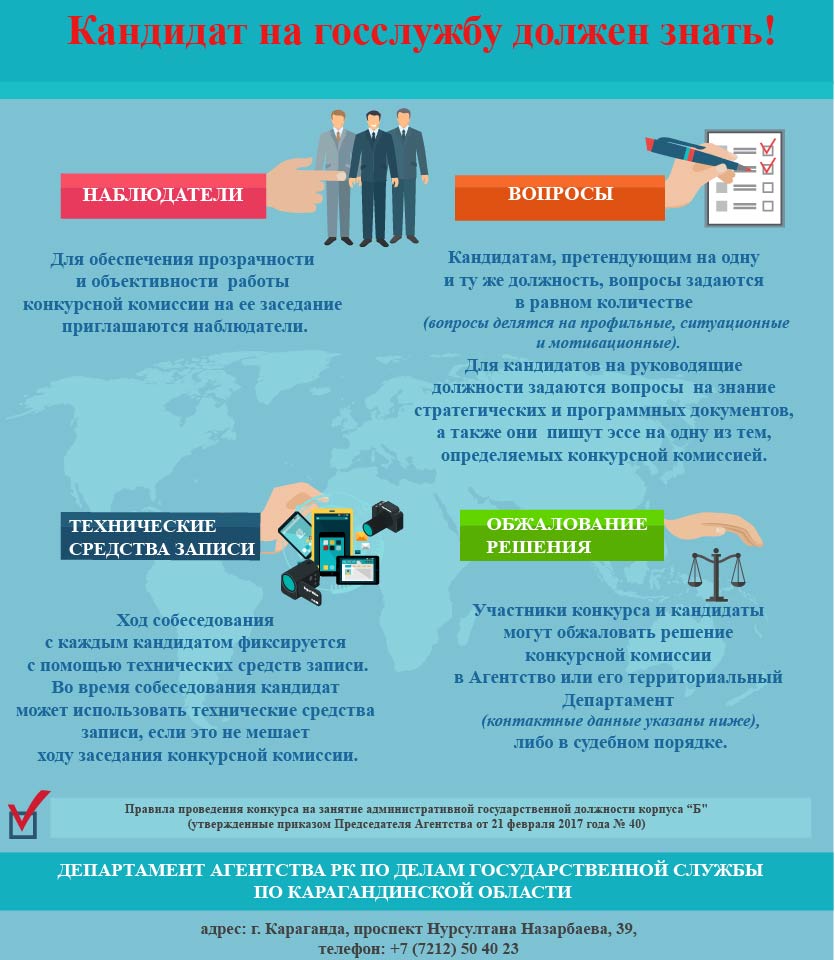 КатегорияДолжностной оклад в зависимости от выслуги летДолжностной оклад в зависимости от выслуги летКатегорияminmaxС-R-3106288142814С-R-495209128834